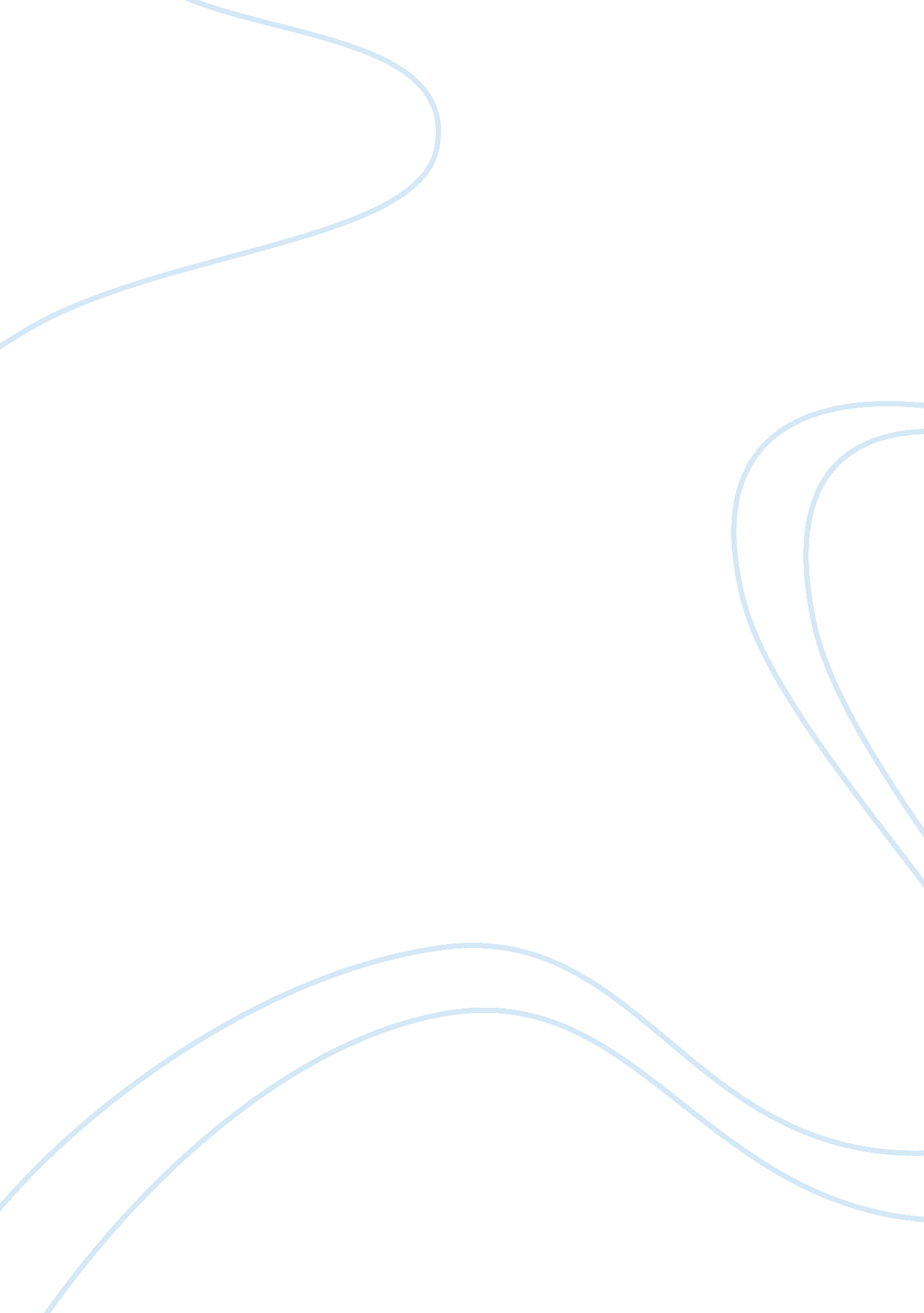 The borrowing system between departmentsBusiness, Management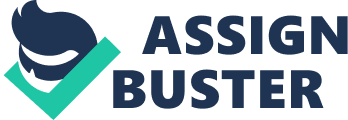 The borrowing system between departments is one of the most efficient and cost-effective ways that we are all able to do our jobs. Considering the InsectDiagnosticLaboratory has little resources to acquire such state of the arttechnology, the department is mostly benefited with this scheme. It must be noted, however, that in the light of the borrowing scheme, Dr. Mack Moley, the Director of the SoilScienceCenter, has forwarded his concern about sharing maintenance costs for the things borrowed from their laboratory. The concern is understandable especially since our department uses their equipment a lot and it also counts for courtesy toward their kind gesture. In this regard, it is imperative that we support Dr. Moley’s concern if we want to keep our department relevant and functioning without having the high cost of acquiring our own equipment and keeping its maintenance. This cost-friendly proposition would also be beneficial if we want to keep cordial relations with their department and have the equipment and tools readily available for our use when we need it. It will also save us the trouble of being wrongfully accused for the negligent use of their equipment just because it is not ours and we don’t share in any of the maintenance costs they incur. I hope to receive your response about this matter soon. Thank you for your time. 